				MAD Practice!	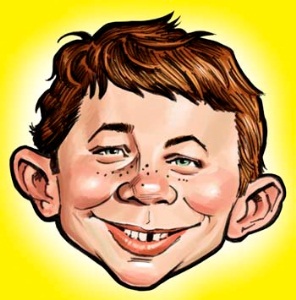 				Name:______________________________	   1.  What does “MAD” stand for, and what does this give about a set of data? _____________________________________________________________________________________________________________________________________________________________________________________________________________________________________________________________________________2. Determine the MAD of the ages in a family:  50,    30,    8, and    4. _______________			      a. Determine the mean. SHOW YOUR WORK:      b. Find the distance from each data value and the mean. SHOW YOUR WORK in a table or diagram.      c. Find the MAD (the average of the distances listed in part b). Circle your answer!!3.  Pete scored   3,   3,   6,   4,   5,   1,   0,  0, and 14 goals in one season.  What is the MAD of his data? (SHOW YOUR WORK!!) ________	b.   Is there an outlier? _______  If so, what number? _________4.  Jim Bob hopped on his pogo stick for the following lengths of time (in minutes): 18, 14, 20, and 12.           Find the MAD of the data.5. Haiti recorded the following temperatures this week: 100⁰,   93⁰,   88⁰,    95⁰, and   99⁰.  What is            the MAD of the temperatures?  6. Hong Kong recorded these temperatures this week: 112⁰,   79⁰,   84⁰,    97⁰, and   103⁰.           What is the MAD of the temperatures?7.  At the end of basketball season, two teams both scored an average of 80 points per game.      The Lakers had a MAD of 12.4, and the Hawks had a MAD of 1.9.        a. What does this tell you about their scores throughout the season? ________________________     ________________________________________________________________________________     ________________________________________________________________________________      b. The Lakers and Hawks played each other in the play-offs.  The score was 81-70. Who do you          think won? _____________________Why? (Justify your answer with mathematical logic!)       _______________________________________________________________________________      ________________________________________________________________________________       _______________________________________________________________________________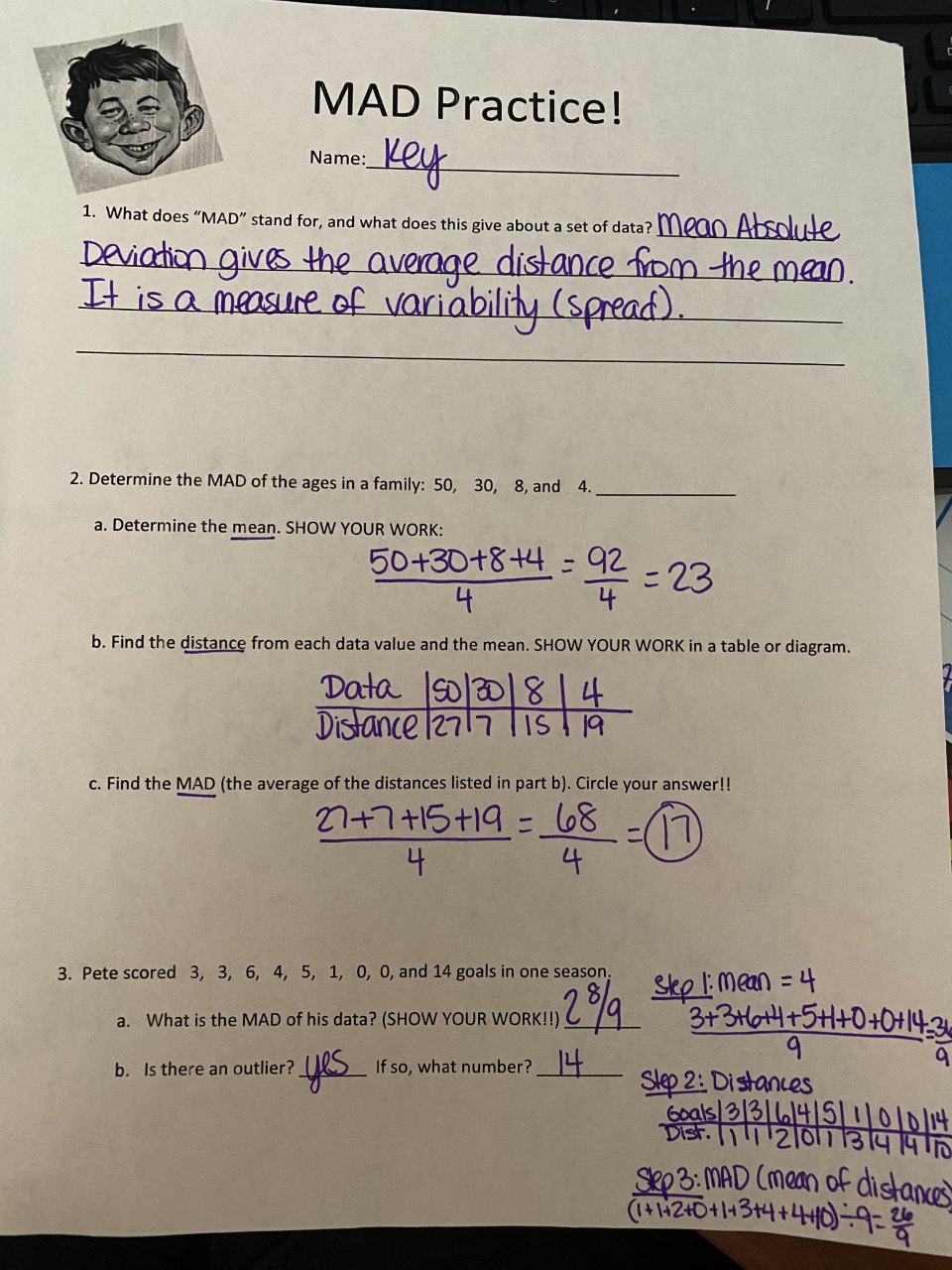 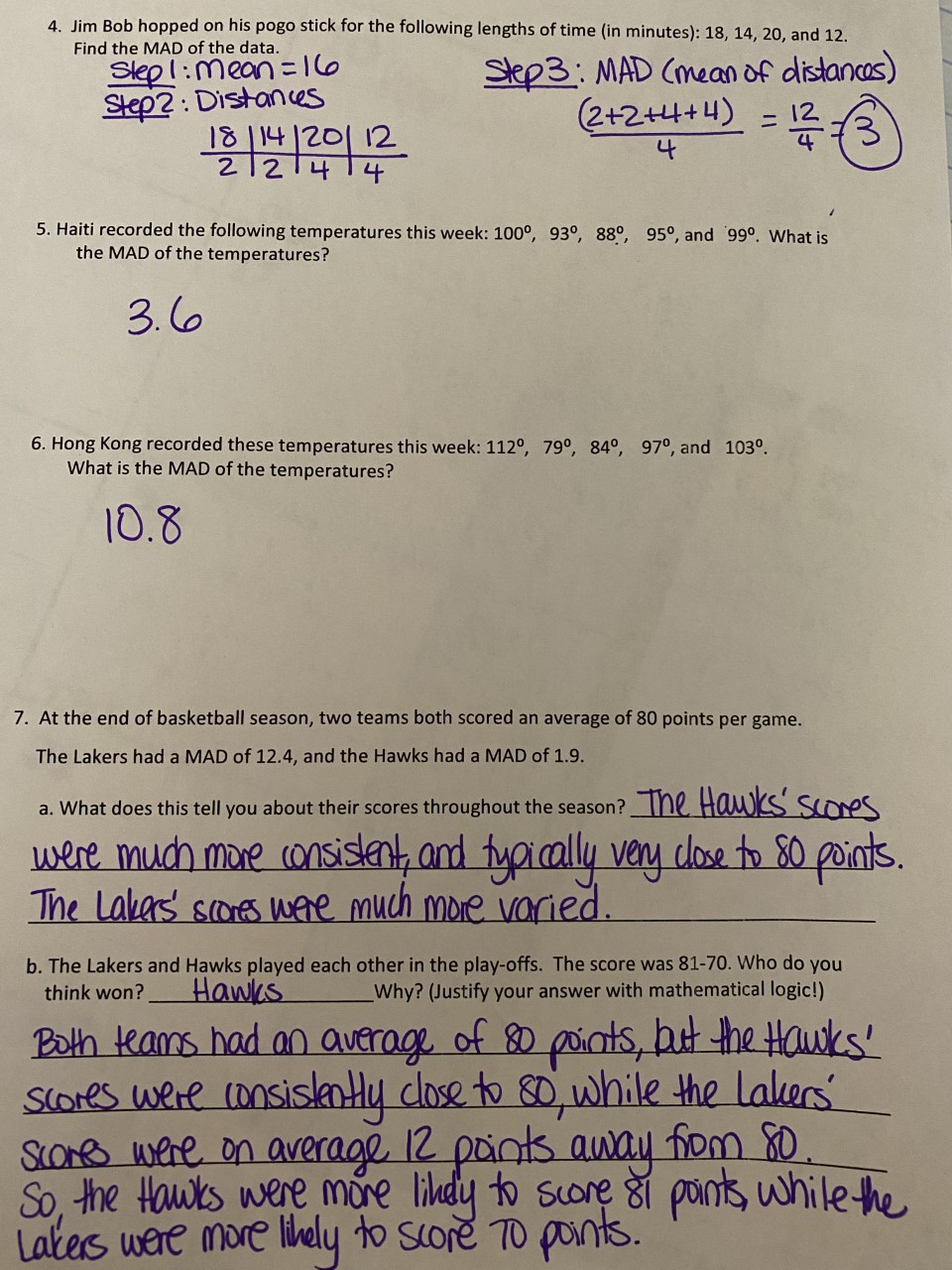 